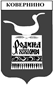 Администрация Ковернинского муниципального районаП О С Т А Н О В Л Е Н И Е_03.07.2015_                                                                                      N _569ОБ АНТИКОРРУПЦИОННОЙ ЭКСПЕРТИЗЕНОРМАТИВНЫХ ПРАВОВЫХ АКТОВ И ПРОЕКТОВ НОРМАТИВНЫХПРАВОВЫХ АКТОВ В АДМИНИСТРАЦИИ КОВЕРНИНСКОГО МУНИЦИПАЛЬНОГО РАЙОНАВ соответствии с Федеральным законом  от 17.07.2009 N 172-ФЗ "Об антикоррупционной экспертизе нормативных правовых актов и проектов нормативных правовых актов", Законом Нижегородской области от 03 сентября 2014 № 109-З «Об оценке регулирующего воздействия проектов муниципальных нормативных правовых актов, экспертизе муниципальных нормативных правовых актов в Нижегородской области», постановлением Правительства РФ от 26.02.2010 N 96 "Об антикоррупционной экспертизе нормативных правовых актов и проектов нормативных правовых актов", постановлением Правительства Нижегородской области от 10.12.2009 N 913 "Об утверждении Порядка проведения антикоррупционной экспертизы проектов нормативных правовых актов Губернатора и Правительства Нижегородской области" Администрация Ковернинского муниципального района постановляет:1. Утвердить Положение об антикоррупционной экспертизе нормативных правовых актов и проектов нормативных правовых актов Администрации Ковернинского муниципального района;2. Отменить: 2.1. Постановление Администрации Ковернинского муниципального района от 27.06.2009 № 93 «Об антикоррупционной экспертизе правовых актов муниципального образования Ковернинский муниципальный район»;2.2. Постановление Администраици Ковернинского муниципального района от 15.02.2011 № 39 «О внесении изменений в постановление Администрации Ковернинского района от 27.06.2009 № 93 «Об антикоррупционной экспертизе правовых актов муниципального образования Ковернинский муниципальный район».3. Организационно- правовому отделу Администрации Ковернинского муниципального района опубликовать настоящее постановление в газете «Ковернинские новости».Глава Администрации                                                                  О.П. ШмелёвУтвержденоПостановлением  Администрации Ковернинского муниципального района от __________ г. N _____ПОЛОЖЕНИЕОБ АНТИКОРРУПЦИОННОЙ ЭКСПЕРТИЗЕ НОРМАТИВНЫХ ПРАВОВЫХ АКТОВ И ПРОЕКТОВ НОРМАТИВНЫХ ПРАВОВЫХ АКТОВ АДМИНИСТРАЦИИ КОВЕРНИНСКОГО МУНИЦИПАЛЬНОГО РАЙОНА НИЖЕГОРОДСКОЙ ОБЛАСТИ1. ОБЩИЕ ПОЛОЖЕНИЯ1.1. Настоящим Положением устанавливается процедура проведения антикоррупционной экспертизы нормативных правовых актов и проектов нормативных правовых актов администрации Ковернинского района Нижегородской области (далее по тексту - администрация) в целях выявления положений, способствующих созданию условий для проявления коррупции (далее по тексту - антикоррупционная экспертиза), а также оформления соответствующего заключения.1.2. Целью антикоррупционной экспертизы является устранение (недопущение) принятия правовых норм, которые создают условия и (или) повышают вероятность совершения коррупционных действий в процессе реализации нормативных правовых актов администрации (далее по тексту - нормативные правовые акты и проекты нормативных правовых актов).1.3. Задачами антикоррупционной экспертизы являются выявление и описание факторов, способствующих созданию условий для проявления коррупции, содержащихся в нормативных правовых актах и проектах нормативных правовых актов; внесение предложений и рекомендаций, направленных на устранение или ограничение действия таких факторов.Муниципальные нормативные правовые акты администрации района подлежат обязательной антикоррупционной экспертизе, которая осуществляется во взаимодействии с районной прокуратурой. 	Не подлежат антикоррупционной экспертизе правовые акты, содержащие государственную тайну.2. ОСНОВНЫЕ ПОНЯТИЯ И ТЕРМИНЫ2.1. В настоящем положении отдельные термины и понятия имеют следующее значение:- нормативный правовой акт администрации - официальный письменный документ, принятый главой администрации в определенных действующим законодательством порядке и форме, направленный на установление, изменение либо отмену правовых норм как общеобязательных предписаний постоянного или временного действия, рассчитанных на многократное применение на территории Ковернинского муниципального района;- антикоррупционная экспертиза проектов нормативных правовых актов и нормативных правовых актов - деятельность по выявлению и описанию  коррупциогенных факторов в действующих правовых актах, а также проектах правовых актов;- коррупциогенность - заложенная в правовых нормах возможность способствовать коррупции в процессе их реализации;- коррупциогенные факторы - положения нормативных правовых актов (проектов нормативных правовых актов), устанавливающие для правоприменителя необоснованно широкие пределы усмотрения или возможность необоснованного применения исключений из общих правил, а также положения, содержащие неопределенные, трудновыполнимые и (или) обременительные требования к гражданам и организациям и тем самым создающие условия для проявления коррупции.2.2. Коррупциогенными факторами, устанавливающими для правоприменителя необоснованно широкие пределы усмотрения или возможность необоснованного применения исключений из общих правил, являются:а) широта дискреционных полномочий - отсутствие или неопределенность сроков, условий или оснований принятия решения, наличие дублирующих полномочий органов местного самоуправления (их должностных лиц);б) определение компетенции по формуле "вправе" - диспозитивное установление возможности совершения органами органами местного самоуправления (их должностными лицами) действий в отношении граждан и организаций;в) выборочное изменение объема прав - возможность необоснованного установления исключений из общего порядка для граждан и организаций по усмотрению органов местного самоуправления (их должностных лиц);г) чрезмерная свобода подзаконного нормотворчества - наличие бланкетных и отсылочных норм, приводящее к принятию подзаконных актов, вторгающихся в компетенцию органа  местного самоуправления, принявшего первоначальный нормативный правовой акт;д) принятие нормативного правового акта за пределами компетенции - нарушение компетенции органов органов местного самоуправления (их должностных лиц) при принятии нормативных правовых актов;е) заполнение законодательных пробелов при помощи подзаконных актов в отсутствие законодательной делегации соответствующих полномочий - установление общеобязательных правил поведения в подзаконном акте в условиях отсутствия закона;ж) отсутствие или неполнота административных процедур - отсутствие порядка совершения органами органами местного самоуправления (их должностными лицами) определенных действий либо одного из элементов такого порядка;з) отказ от конкурсных (аукционных) процедур - закрепление административного порядка предоставления права (блага).2.3. Коррупциогенными факторами, содержащими неопределенные, трудновыполнимые и (или) обременительные требования к гражданам и организациям, являются:а) наличие завышенных требований к лицу, предъявляемых для реализации принадлежащего ему права, - установление неопределенных, трудновыполнимых и обременительных требований к гражданам и организациям;б) злоупотребление правом заявителя органами местного самоуправления (их должностными лицами) - отсутствие четкой регламентации прав граждан и организаций;в) юридико-лингвистическая неопределенность - употребление неустоявшихся, двусмысленных терминов и категорий оценочного характера;3. Особенности проведения антикоррупционной экспертизы3.1. Экспертиза проектов нормативных правовых актов  и принятых нормативных правовых актов проводится  организационно  правовым отделом администрации (далее по тексту – орг- правовой отдел) одновременно с правовой экспертизой в соответствии с Методикой проведения антикоррупционной экспертизы нормативных правовых актов и проектов нормативных правовых актов, утвержденной Постановлением Правительства РФ от 26.02.2010 N 96 (далее – Методика).3.2. Орг- правовой отдел оценивает коррупциогенные факторы, указанные в разделе 2  настоящего Положения, в их совокупности, степень их влияния на уровень коррупциогенности действующего правового акта или проекта правового акта, рассматривает возможность устранения или уменьшения действия данных факторов.3.3. В случае выявления в действующем правовом акте или проекте правового акта коррупциогенных факторов, устранение или уменьшение действия которых невозможно, следует обоснование  в отношении каждого фактора в отдельности либо отмена. В случае невыявления  коррупциогенных факторов в действующем правовом акте или проекте правового акта  в разделе «Согласовано:»  зав. организационно- правовым отделом делает пометку об отсутствии коррупциогенных факторов.3.4. Орг- правовой отдел вправе предложить конкретные формулировки отдельных норм правового акта или проекта правового акта.3.5. Для проведения антикоррупционной экспертизы могут использоваться судебная практика по соответствующему вопросу, информация о практике применения действующих правовых актов, мотивированные мнения органов, организаций и граждан, осуществляющих деятельность или обладающих специальными познаниями в регулируемой сфере, данные социологических опросов, научные исследования и другие сведения, способные помочь правильно оценить наличие и степень влияния коррупциогенных факторов.3.6. При проведении антикоррупционной экспертизы для консультаций могут привлекаться представители территориальных органов федеральных органов исполнительной власти, в том числе правоохранительных органов, общественных объединений, научных, образовательных учреждений, иных организаций, и лица, специализирующиеся на изучении проблем коррупции.3.7.  При необходимости истребования и исследования дополнительных материалов, связанных с действующим правовым актом или проектом правового акта, срок проведения антикоррупционной экспертизы может быть продлен на срок не более 10 дней.3. ПРОЦЕДУРА ПРОВЕДЕНИЯ АНТИКОРРУПЦИОННОЙЭКСПЕРТИЗЫ ПРОЕКТОВ НОРМАТИВНЫХ ПРАВОВЫХ АКТОВ3.2. Представленный в орг- правовой отдел на антикоррупционную экспертизу проект нормативного правового акта должен иметь визу руководителя подразделения - разработчика и непосредственного разработчика правового акта. Наличие в проекте правового акта визы согласования руководителей структурных подразделений Администрации Ковернинского района с определенными замечаниями по сути правового акта не является основанием для отказа в проведении антикоррупционной экспертизы и согласования проекта правового акта руководителем уполномоченного органа. 3.3. По результатам антикоррупционной экспертизы действующих нормативных правовых актов составляется заключение, которое подписывается зав. орг- правовым отделом. При наличии замечаний по проекту нормативного правового акта, связанных с выявлением в нем коррупциогенных факторов, заведующим орг- правовым  отделом делается заключение, которое может быть составлено в виде записей на самом проекте нормативного правового акта, в виде отдельного документа - заключения, в зависимости от сложности и принципиальности имеющихся замечаний по проекту нормативного правового акта.Письменное заключение по результатам антикоррупционной экспертизы проекта нормативного правового акта составляется в случаях, выявленных в проекте антикоррупционных факторов (более одного) и особой сложности рассматриваемого в проекте вопроса (неоднозначная трактовка, коллизия правовых норм действующего законодательства), исключающих возможность доведения данной информации до подразделения-исполнителя в рабочем порядке.3.4. Срок проведения антикоррупционной экспертизы проекта нормативного правового акта (без составления письменного заключения) – до  5 рабочих дней с момента поступления в орг-правовой отдел.В случае составления письменного мотивированного заключения срок проведения антикоррупционной экспертизы составляет до 10  рабочих дней с момента поступления в орг- правовой отдел.3.5. Заключения, составленные по результатам проведения антикоррупционной экспертизы, направляются разработчикам вместе с рассмотренными проектами нормативных правовых актов.4. ПРОЦЕДУРА ПРОВЕДЕНИЯ АНТИКОРРУПЦИОННОЙЭКСПЕРТИЗЫ ДЕЙСТВУЮЩИХ НОРМАТИВНЫХ ПРАВОВЫХ АКТОВ4.1.  Представленный в орг- правовой отдел на антикоррупционную экспертизу заинтересованными лицами  принятый  нормативный правовой акт должен иметь визу руководителя подразделения - разработчика и непосредственного разработчика правового акта. Кроме вышеуказанных лиц правовой акт должен содержать визы - согласования следующих лиц:- заместителя главы Администрации, курирующего деятельность структурного подразделения, являющегося разработчиком правового акта;- начальника финансового управления (при наличии указаний о финансировании);- заведующей сектором учета и отчетности (при наличии указаний о финансировании по смете Администрации Ковернинского района);- лица, назначаемого ответственным за контроль исполнения согласовываемого правового акта.4.4. Заключения, составленные по результатам проведения антикоррупционной экспертизы, направляются разработчикам вместе с рассмотренными действующими нормативными правовыми актами.4.5. Руководители структурных подразделений администрации, по инициативе которых были приняты нормативные акты, получив соответствующее заключение антикоррупционной экспертизы, в котором отражены сведения о наличии факторов, способствующих созданию условий для проявления коррупции, разрабатывают в 10-дневный срок с момента его получения проекты нормативных правовых актов о внесении изменений и дополнений либо отмене тех актов, которые действуют на данный момент.4.6. Доработанные нормативные правовые акты направляются в орг- правовой  отдел для повторной экспертизы. В случае отсутствия в доработанных нормативных правовых актах коррупциогенных факторов они визируются заведующим орг- правовым отделом без составления заключения (но с отметкой в сетке визирований об устранении замечаний по результатам антикоррупционной экспертизы) и направляются подразделением-исполнителем на подпись главе администрации.УтвержденоПостановлением  Администрации Ковернинского муниципального района от __________ г. N _____Организационно- правовой отдел Администрации Ковернинского муниципального района ЗАКЛЮЧЕНИЕпо результатам независимой антикоррупционной экспертизы 	   В  соответствии с частью 1 статьи 5 Федерального закона от 17 июля 2009 г.  N  172-ФЗ "Об антикоррупционной экспертизе нормативных правовых актов и проектов   нормативных  правовых  актов"  и  пунктом  4  Правил  проведения антикоррупционной   экспертизы   нормативных   правовых  актов  и  проектов нормативных   правовых  актов,  утвержденных  постановлением  Правительства Российской  Федерации  от  26  февраля  2010  г. N 96 "Об антикоррупционной экспертизе  нормативных  правовых  актов  и  проектов  нормативных правовых актов", проведена антикоррупционная экспертиза _______________________________________________________________________________________________________(указываются реквизиты нормативного правового акта или проекта нормативного                              правового акта)(далее - _________________________________________________________________)                                  (сокращение)    В представленном ______________________________________________________                                       (сокращение)выявлены коррупциогенные факторы.______________________________________________________________________ <*>.    В целях устранения выявленных коррупциогенных факторов предлагается ______________________________________________________________________________.         (указывается способ устранения коррупциогенных факторов)__ ________ 20__ г.  ______________________ _______________________________                     (подпись зав. орг- правовым отделом--------------------------------<*> Отражаются все положения нормативного правового акта или проекта нормативного правового акта, в котором выявлены коррупциогенные факторы, с указанием его структурных единиц (разделов, глав, статей, частей, пунктов, подпунктов, абзацев), и соответствующих коррупциогенных факторов со ссылкой на положение об антикоррупционной экспертизе нормативных правовых актов и проектов нормативных правовых актов Администрации Ковернинского муниципального района, утвержденного настоящим постановлением 